REGULAMINORGANIZATORZY
Wąbrzeski Dom Kultury
ul. Wolności 47   87-200 Wąbrzeźno 
 tel./fax: 56 17 27, 56 688 23 42
 e-mail: animacja@wdkwabrzezno.pl
 www.wdkwabrzezno.ploraz
Miejska i Powiatowa Biblioteka Publiczna
im. Witalisa Szlachcikowskiego
ul. Wolności 38  87-200 Wąbrzeźno
 tel./fax: 56 688 28 92
e-mail: xbiblo@poczta.onet.pl
www.bibliotekawno.freevar.comPATRONAT
Miejska Telewizja Kablowa, Gazeta CWA, Gazeta PomorskaTERMIN I MIEJSCEKonkurs odbędzie się 23 listopada 2017r. w Wąbrzeskim Domu Kultury.Rozpoczęcie: godz. 10.00CELE KONKURSUpopularyzacja poezji św. Jana Pawła II oraz Bolesława Leśmianaintegracja młodzieżyrozwijanie zdolności recytatorskich oraz inwencji twórczychpromowanie młodych talentówrozbudzanie zainteresowania szeroko rozumianą poezją
i poszukiwanie w niej wzorców i wartości istotnych w życiu człowieka.WARUNKI UCZESTNICTWA W KONKURSIE Do udziału w konkursie zapraszamy uczniów kl.VII szkół podstawowych oraz młodzież gimnazjalną i ponadgimnazjalną.Każdy z uczestników zaprezentuje dwa wiersze:- jeden autorstwa św. Jana Pawła II 	- drugi utwór Bolesława LeśmianaZgłoszenie udziału w konkursie w formie pisemnej (patrz zał. 1) należy dostarczyć na adres organizatorów (WDK lub MiPBP)
w nieprzekraczalnym terminie do 10 listopada 2017r.Czas prezentacji dwóch wierszy nie powinien przekroczyć 7 minut.KRYTERIA OCENY
Organizatorzy zapewniają  profesjonalne jury, które oceniać będzie:dobór i zrozumienie tekstu,oryginalność interpretacji,dykcję i pamięciowe opanowanie tekstu, kulturę słowa,ogólny wyraz artystyczny.NAGRODYLaureaci otrzymają nagrody oraz dyplomy.Wszyscy uczestnicy konkursu zostaną nagrodzeni dyplomami.UWAGI KOŃCOWESprawy nie ujęte w regulaminie, wynikłe w trakcie konkursu, rozpatrują organizatorzy w porozumieniu z jury.Koszty związane z przejazdem, ubezpieczeniem pokrywają instytucje delegujące.Organizatorzy zastrzegają sobie prawo do opublikowania imienia, nazwiska i informacji o laureatach i uczestnikach konkursu oraz umieszczenie tych informacji w materiałach reklamowych  organizatorów oraz w mediach i Internecie.W przypadku małej ilości zgłoszeń, organizatorzy zastrzegają sobie możliwość odwołania konkursu.Nadesłanie karty zgłoszenia na konkurs jest jednoznaczne
z uznaniem warunków  niniejszego regulaminu.BLIŻSZE INFORMACJE U ORGANIZATORÓW KONKURSU
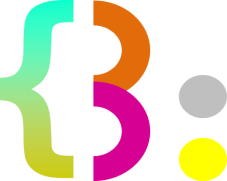 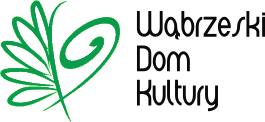 
X  EDYCJA
REGIONALNEGO KONKURSU RECYTATORSKIEGO- POETYCKI DIALOG -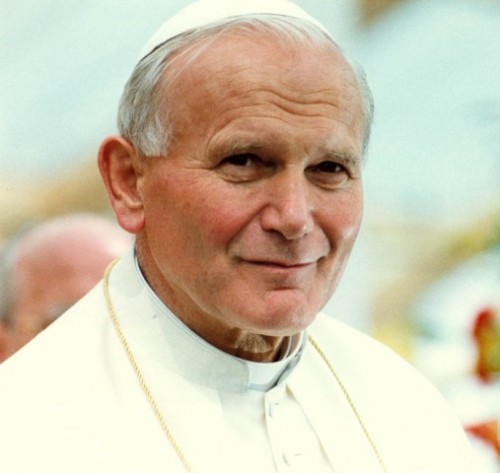 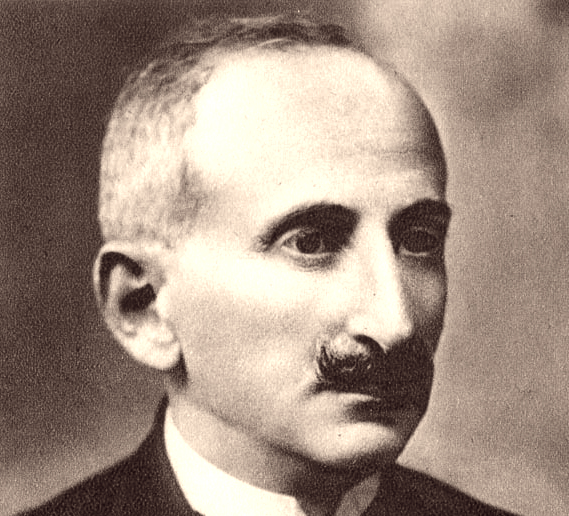 WĄBRZEŹNO, LISTOPAD 2017